МКОУ Митрофановская СОШКантемировского муниципального района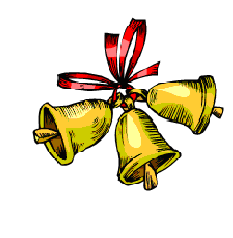 Воронежской областивыпуск №4(декабрь 2014-2015)Коротко о главном:« В калейдоскопе школьных дел»    стр.1- В КАЛЕЙДОСКОПЕ ШКОЛЬНЫХ ДЕЛ-27 ноября в школе  состоялось открытие «Осеннего театра миниатюр», в котором приняли участие старшеклассники 9-11 классов. Каждый класс подготовил  театрализованное юмористическое представление  на тему «Школа глазами ученика». Все присутствующие на  мероприятии получили огромное удовольствие от выступлений ребят. Открыли программу ученики 9-х классов, т.к. для них это было первое общешкольное мероприятие в старших классах.Но самым ярким, оригинальным, незабываемым  стало выступление будущих выпускников – ребят 11 «А» (кл. руководитель Е.Ф.Сафонова) и 11 «Б» (кл. руководитель Л.А.Шайна). Кроме замечательной игры на сцене, весёлых, тематических шуток, искрометного юмора, забавных костюмов, ребята представили отснятые видеоролики по заданным жанрам.В роли жюри выступили сами зрители и болельщики, которые с  помощью «смайликов» оценивали выступление друг друга. Конечно же, большинство выступающих видели своей оценкой изображение улыбающихся «смайликов»!  В перерыве между выступлениями команд звучали музыкальные паузы, которые дарили зрителям Малык Марина, ученица 9 «А» класса и Шурупова Татьяна, ученица 9 «В» класса.В конце мероприятия директор школы О.Н.Косолапенкова поблагодарила всех за выступление, вручив каждому классу грамоты и благодарности.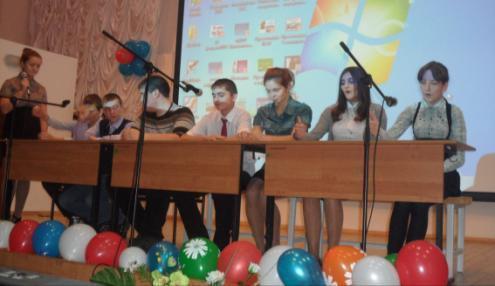 Выступление команды 9 «В» класса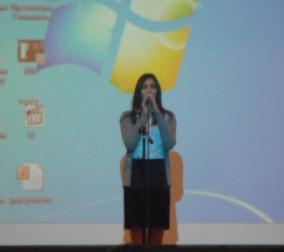 Выступление команд 9 «А» и 9 «Б» классов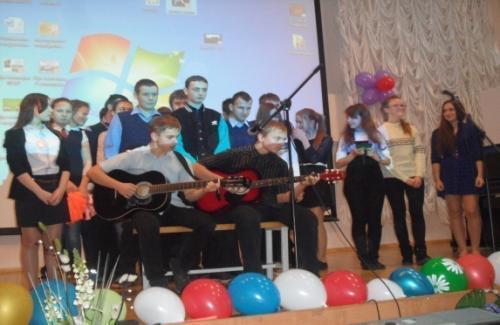 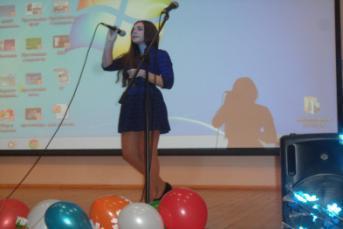 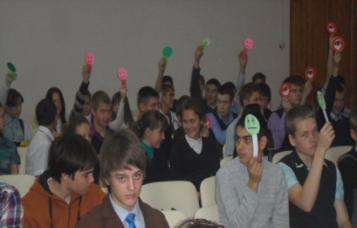 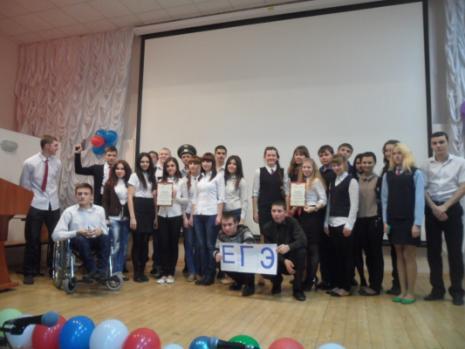 Наша «золотая молодёжь» - будущие выпускники 11-х классов.Учредитель и издатель – Совет старшеклассников МКОУ Митрофановская СОШ Куратор: Плохих Надежда Викторовна  Главный редактор: Осипова Татьяна, 9 «Б» классКорреспонденты: Дудник Д., Варёнова А., Черячукина Д., Иващенко А., Шульга Е.Фотокорреспонденты: Стеганцева Ангелина, Певченко Дарья, Губская Анастасия. Верстка и дизайн: Боброва Мария, Яценко Анастасия, Шаповалов Иван, Огуля Илья, Адрес редакции: МКОУ Митрофановская  СОШ, кабинет №207 e-mail  mitrscho@yandex.ruЮные поэты МКОУ Митрофановской школы! Вы сможете размещать  свои стихотворения, удивительные рассказы, истории! Наша газета поможет раскрыть все ваши творческие способности, и продемонстрировать их всей школе!